海南政法职业学院人才招聘报名登记表                    应聘岗位：                                      填表时间：     年   月    日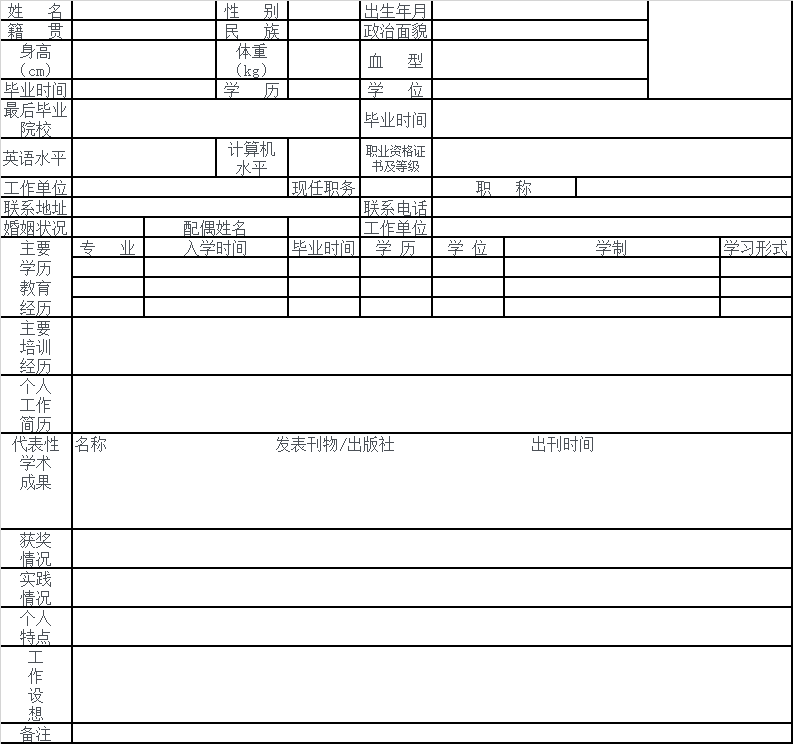 